REMARKS – OFFICE USE ONLYKawasaki Campus(Nursery - Grade 1)Reimei Kawasaki building,5-5 Enokicho, Kawasaki-Ku,Kawasaki 〒 210-0002Phone: 044 276 9494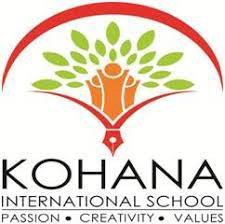 www.kohanainternationalschool.comoffice@kohanainternationalschool.com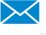 Monday - Friday: 9:00 - 18:00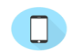 +81 90-9972-0737Admission Inquiry     Tsurumi Campus(Grade 2 - Cambridge IGCSE)1 Chome-33-6 HigashiteraoTsurumi Ward, YokohamaKanagawa 〒 230-0077Phone: 045 642 8628Date Of Inquiry (dd / mm /yyyy)(dd / mm /yyyy)(dd / mm /yyyy)(dd / mm /yyyy)(dd / mm /yyyy)Child’s Full Name(dd/mm/yyyy)(dd/mm/yyyy)(dd/mm/yyyy)(dd/mm/yyyy)(dd/mm/yyyy)Date Of BirthGenderMale                                                                     FemaleMale                                                                     FemaleMale                                                                     FemaleMale                                                                     FemaleMale                                                                     FemaleNationalityCurrent School/ GradeGrade Looking ForLanguages KnownBeginnerFluentFluentNativeNativeENGLISHJAPANESEMother TongueSibling 1Sibling 2Identified Learning Needs/Disabilities(if any): Home AddressFATHERFATHERMOTHERMOTHERGUARDIANFull NameOccupationCompany NameMobileLandlineE-Mail AddressHow Did you get to know about our School?Friends studying  hereInternetFacebookWord of MouthAny other medium ( please specify)-Friends studying  hereInternetFacebookWord of MouthAny other medium ( please specify)-Friends studying  hereInternetFacebookWord of MouthAny other medium ( please specify)-Friends studying  hereInternetFacebookWord of MouthAny other medium ( please specify)-Friends studying  hereInternetFacebookWord of MouthAny other medium ( please specify)-References if anySchool Visit/Trial  Day/Assessment DayJoining DateFollow Up (If needed)